„Kauf eins mehr!“ bei WASGAU und tu Gutes Westpfälzisches Handelsunternehmen ermöglicht Kunden in seinen Frischemärkten vom 8. bis 20. Oktober 2018 die unkomplizierte Bereitstellung von Sachspenden an örtliche Tafeln Pirmasens, 4. Oktober 2018. „Kauf eins mehr!“ – der Name der aktuellen Aktion in den insgesamt 77 WASGAU Frischemärkten in Rheinland-Pfalz, dem Saarland und im Nordwesten Baden-Württembergs ist Programm. Vom 8. bis 20. Oktober 2018 ruft die Pirmasenser WASGAU Produktions & Handels AG ihre Kunden erneut dazu auf, bei ihrem Einkauf auf einfachste Weise Gutes zu tun und die örtlichen Tafeln zu unterstützen, indem sie von einem oder mehreren Produkten eine Packung mehr kaufen und diese hinter der Kasse an vorbereiteten Sammelstellen hinterlegen. Die gespendeten Lebensmittel werden regelmäßig von Helfern der jeweiligen örtlichen Tafeln abgeholt und zu den Ausgabestellen transportiert. Auf diese Weise kommen die Spenden direkt und ohne Umwege bei bedürftigen Menschen an, ohne dass den Kunden zusätzliche Wege entstehen.Im Rahmen der zweiwöchigen Aktion „Kauf eins mehr!“ können Kunden ganz nach Wahl verschiedenste Lebensmittel spenden. Die Tafeln bitten dabei insbesondere um Öl, Essig, Mehl, Kaffee, Nudeln, Reis, Haferflocken, Zucker, Butter und Milch sowie Konserven.„Die Unterstützung gemeinnütziger Organisationen wie gerade den Tafeln in lokaler Nähe zu unseren Frischemärkten ist uns bereits seit vielen Jahren ein Anliegen. Umso mehr freuen wir uns, dass unsere Kunden bei speziellen Aktionen wie ‘Kauf eins mehr!‘ regelmäßig überaus engagiert mitmachen und damit Initiativen praktisch in ihrer Nachbarschaft auf einfachste Weise und doch so nachhaltig helfen. Getreu dem WASGAU-Leitmotto ‘Weil die Menschen von hier uns wichtig sind‘ können wir gemeinsam mit unseren Kunden an genau den richtigen Stellen ansetzen und zu mehr Miteinander beitragen“, kommentiert Claas Männel, Referent Nachhaltigkeit der WASGAU Produktions & Handels AG.Hintergrundinformationen zur WASGAU Produktions & Handels AGDie WASGAU Produktions & Handels AG mit Sitz im westpfälzischen Pirmasens zählt zu den wenigen selbstständigen Lebensmittel-Handelsunternehmen in Deutschland und hat einen Einkaufsverbund mit der REWE Markt GmbH, Köln. Die Märkte und Geschäfte finden sich mit regionalem Schwerpunkt in Rheinland-Pfalz und dem Saarland sowie im Nordwesten Baden-Württembergs. Den Kern der Handelstätigkeit bilden 77 WASGAU Super- und Verbrauchermärkte mit Verkaufsflächen zwischen 600 und 3.200 Quadratmetern; daneben betreibt WASGAU sechs Cash+Carry-Betriebe als Partner für Gastronomie und Großverbraucher. Über 85 Prozent des Umsatzes werden innerhalb dieser Vertriebsschienen erzielt. Die konzerneigene WASGAU Metzgerei und WASGAU Bäckerei versorgen die Märkte und Geschäfte mit Fleisch- und Wurstwaren sowie mit Backwaren und Konditorei-Erzeugnissen. Der Anteil der Frische-Warengruppen am Gesamtsortiment beträgt über 50 Prozent. Weitere Informationen sind unter https://wasgau-ag.de erhältlich.                  20181004_wasBegleitendes Bildmaterial: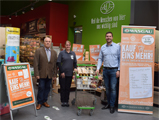 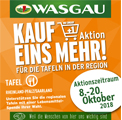 © WASGAU Produktions & Handels AG[ Download unter https://ars-pr.de/presse/20181004_was ]Weitere Informationen:				Ansprechpartner für die Presse:WASGAU Produktions & Handels AG			ars publicandi GmbHIsolde Woll						Martina OvermannBlocksbergstraße 183					Schulstraße 28D-66955 Pirmasens					D-66976 RodalbenTelefon: +49(0)6331/558-281			Telefon: +49(0)6331/5543-13Telefax: +49(0)6331/558-999-281			Telefax: +49(0)6331/5543-43isolde.woll@wasgau-dlog.de 			MOvermann@ars-pr.dehttps://wasgau-ag.de 				https://ars-pr.de 